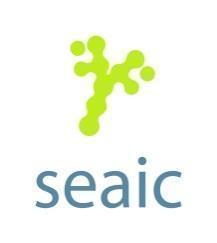 En el primer día de su Simposio Internacional, que se está celebrando en Palma de Mallorca LA SEAIC PRESENTA LA GUÍA DE ACTUACIÓN EN ANAFILAXIA GALAXIA 2022 Y PIDE A LA ADMINISTRACIÓN CONSIDERAR LA ADRENALINA COMO UN FÁRMACO DE APORTACIÓN REDUCIDAEsta edición, además de actualizar los contenidos previos, incluye novedades relevantes, como la perspectiva del paciente y un formato más accesible y actualLos alergólogos advierten que incluir los autoinyectores en la lista de clasificación ATC de fármacos con aportación reducida garantizaría una mejor adherencia y salvaría vidas.Acceso a la Guía Galaxia 2022 a través de este enlace www.guiagalaxia.com Palma de Mallorca, 27 de octubre de 2022.- La anafilaxia es la reacción alérgica más grave que puede ocurrir, puesto que puede llegar a poner en peligro la vida del paciente. De hecho, existen datos epidemiológicos que nos indican que los casos de anafilaxia están aumentando en España. Por este motivo, y con el objetivo de ayudar a mejorar el diagnóstico y el tratamiento de la anafilaxia, disminuyendo así la morbilidad y, sobre todo, la mortalidad por esta causa en nuestro país, la Sociedad Española de Alergología e Inmunología Clínica (SEAIC) presenta la Guía Galaxia 2022, el documento de posicionamiento sobre el diagnóstico y el tratamiento de esta patología. “Por fin, después de mucho tiempo de trabajo, podemos presentar la actualización de la Guía Galaxia. Este documento adopta las principales indicaciones de las guías Galaxia 2009 y 2016 e incorpora algunos cambios relevantes y novedosos en aspectos específicos, como la perspectiva del paciente y la implicación de la sociedad en crear ambientes seguros para los pacientes alérgicos en riesgo de padecer una anafilaxia”, explica la doctora Belén de la Hoz, vicepresidenta de la SEAIC. En relación con este tema, y debido a la gravedad de este tipo de reacciones, la SEAIC ha solicitado a la administración sanitaria que la adrenalina tenga un coste cero. “La anafilaxia es una reacción alérgica grave desencadenada por una enfermedad crónica subyacente, que puede llegar a ser mortal. Incluir los autoinyectores en la lista de clasificación ATC de fármacos con aportación reducida garantizaría una mejor adherencia y salvaría vidas. Los autoinyectores de adrenalina son los salvavidas de las personas que sufren anafilaxia”, advierte el doctor Antonio Valero, presidente de la SEAIC.La actualización de esta guía se ha realizado en colaboración de la Sociedad Española de Inmunología Clínica, Alergología y Asma Pediátrica (SEICAP); la Sociedad Española de Medicina de Emergencias (SEMES); la Sociedad Española de Urgencias Pediátricas (SEUP); la Sociedad Española de Médicos Generales y de Familia (SEMG); la Sociedad Española de Médicos de Atención Primaria (SEMERGEN); la Sociedad Española de Medicina de Familia y Comunitaria (SEMFYC); la Asociación Española de Pediatría (AEP) y Asociación Española de Pediatría de Atención Primaria (AEPap). También se ha contado con la colaboración de los pacientes a través de dos asociaciones:  la Asociación de Pacientes Alérgicos a Alimentos y Látex (AEPNAA) y la Asociación Extremeña Alérgicos a Alimentos (AEXAAL).Además, esta edición se presentará en un formato de web App, para adaptarse así a la forma en la que actualmente se consume información y, concretamente, información científica. De este modo, además de la actualización de sus contenidos, la guía se convertirá en un documento más ágil e intuitivo para su utilización por parte de los diferentes colectivos sanitarios. El documento está dirigido a médicos de Atención Primaria, a otras especialidades médicas y al personal sanitario asociado que atiende a pacientes de cualquier edad y, en particular, a aquellos que trabajan en entornos de emergencia y perioperatorios. Asimismo, este documento también será de gran utilidad para los pacientes, sus familiares y su entorno social. *Para más información ALABRA / 91 789 14 59Helena Pastor helena.pastor@alabra.es 